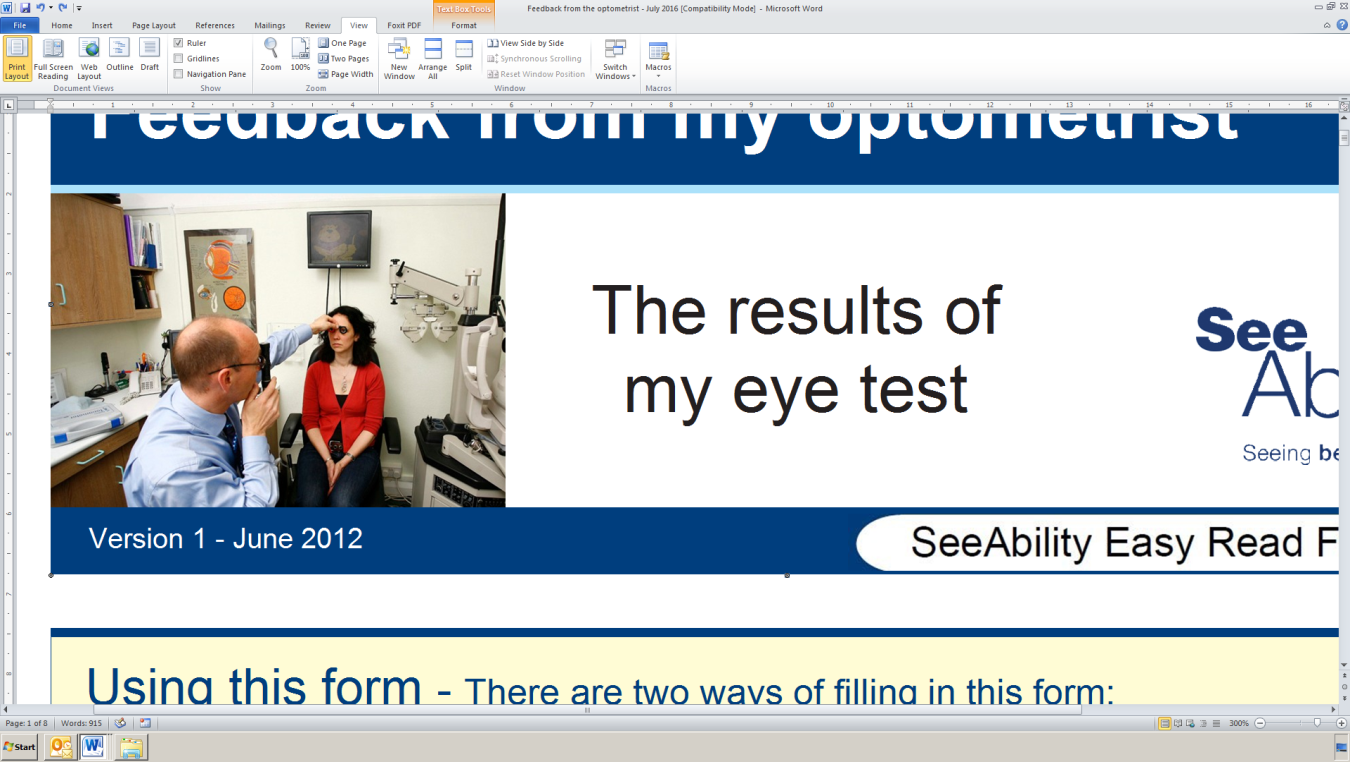 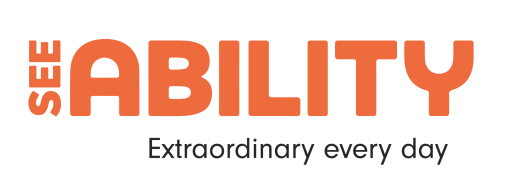 I need my optometrist (optician) to fill in this form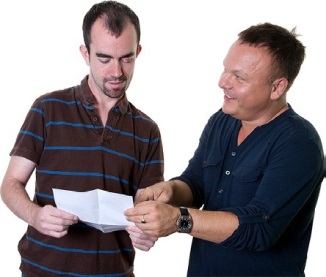 It will help me and my supporters to understand my eye sight and the health of my eyes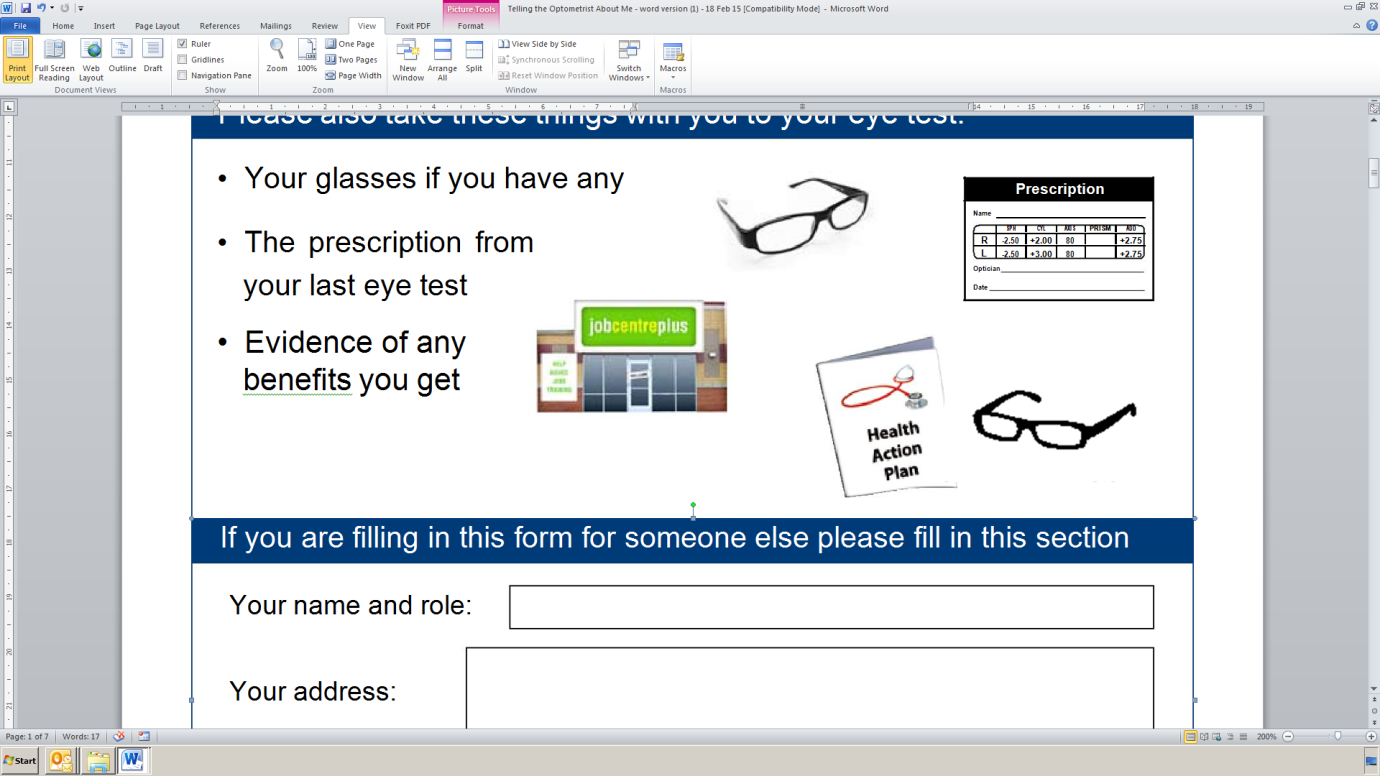 This form includes my 
prescription (GOS 2)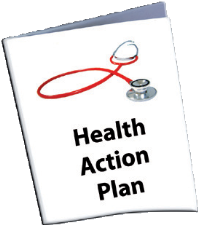 This form should be kept in my health action plan    My Name:   My optician’s name
   and address: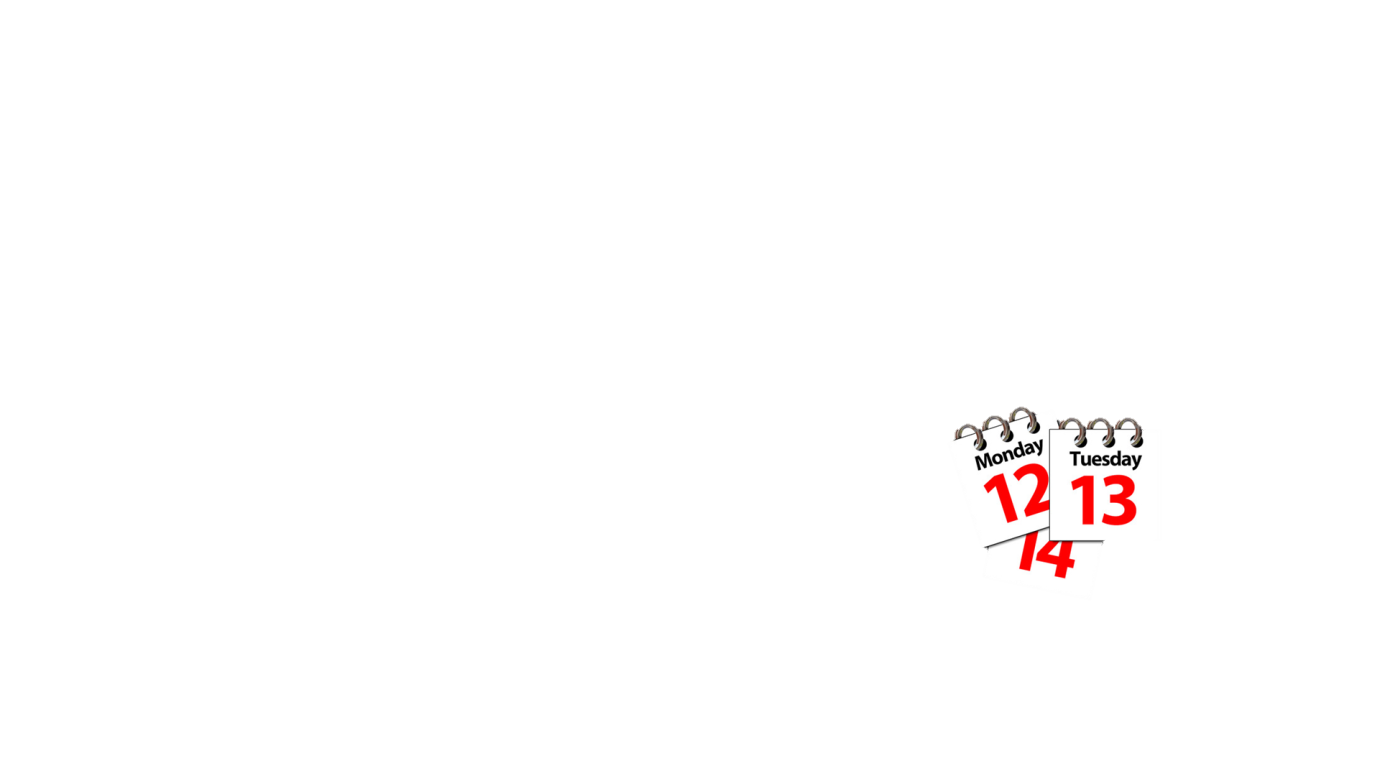     Date of this test:   Date of next test:
   (recommended)   Please either fill in the prescription on this 
   form or attach the prescription here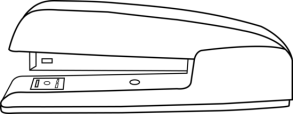    Please say which testing method you used: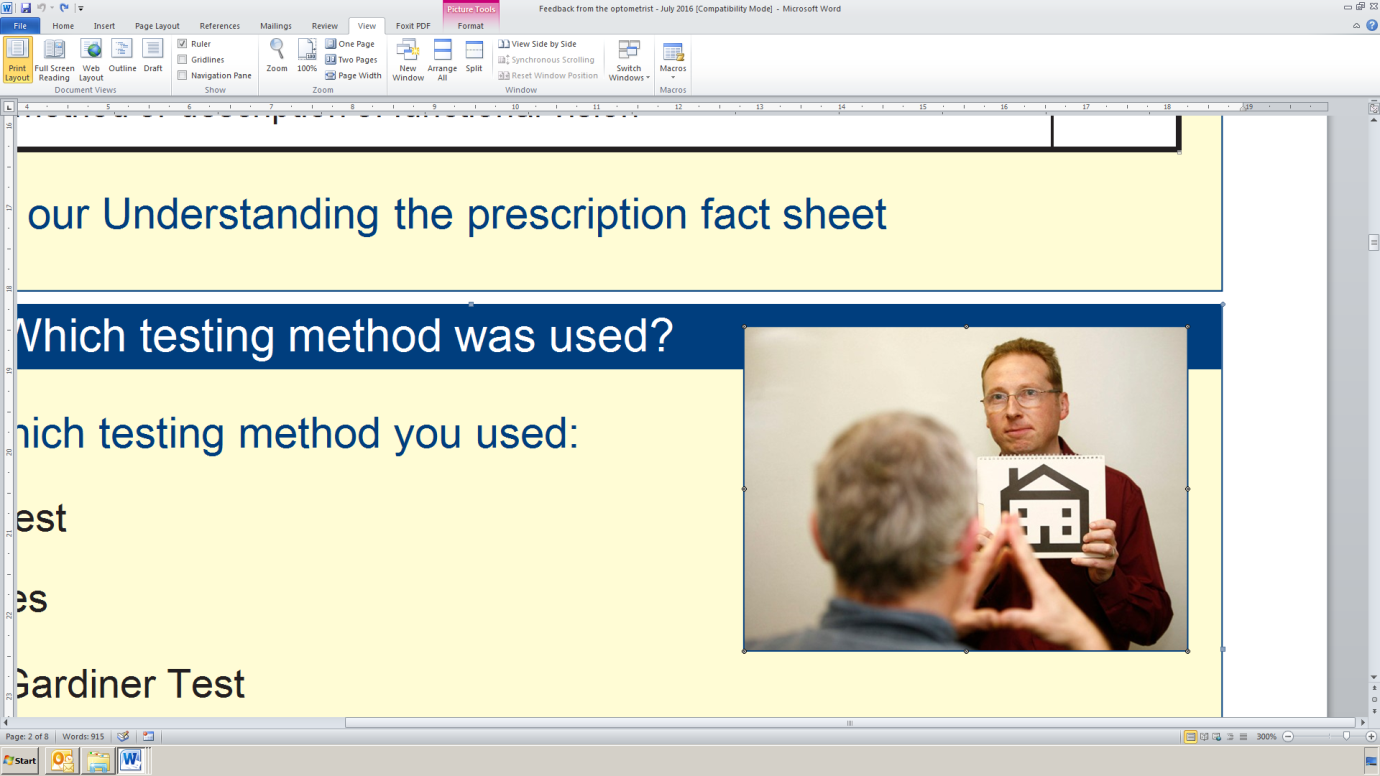            Standard test         Kay pictures         Sheridan Gardiner Test         Cardiff Acuity cards         Snellen         Other – please say  The health of my eye lids and lashes         They are ok            There is a problem – please say more below   The health of the front part of my eyes (for example my cornea,
  conjunctiva)         They are ok            There is a problem – please say more belowThe health of the inside of my eyes (for example my retina, lens, iris)           They are ok           There is a problem – please say more belowThe pressure in my eyes (if this was measured)           They are ok                      There is a problem – please say more below    Did the eye test find any other health problems?         No         Yes – (for example diabetes or anaemia) – please say 
         more below         No         Yes – (for example my GP) – please write down who I
         should see      Tick any of the boxes below that apply to me, I am:         Short sighted – can’t see things far away very well         Long sighted – can’t see things up close very well         Astigmatic – this can cause blurred vision         Presbyopic – as we get older, we can have difficulty 
         seeing close objects
         Not needing glasses at all   Please say more
   here if needed: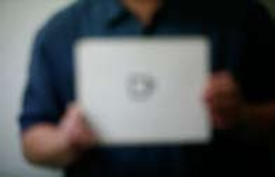 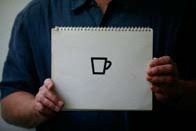 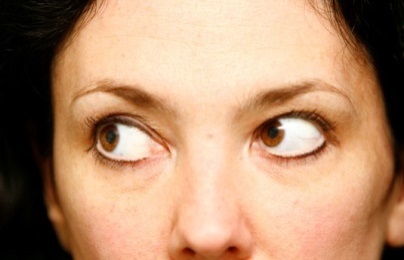 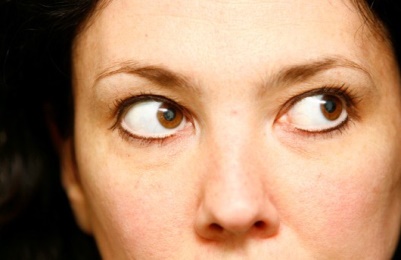 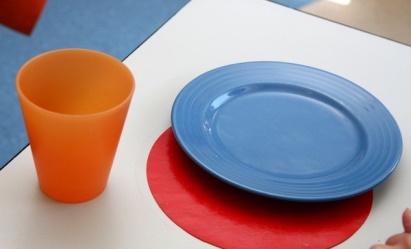 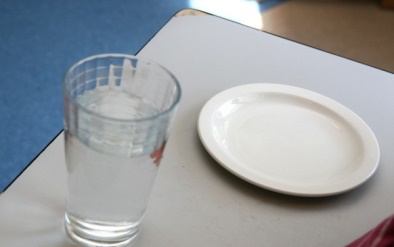 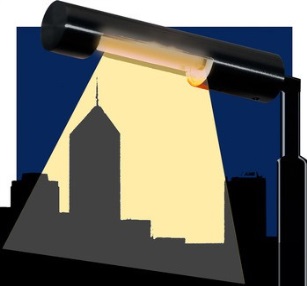 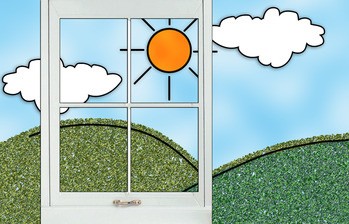 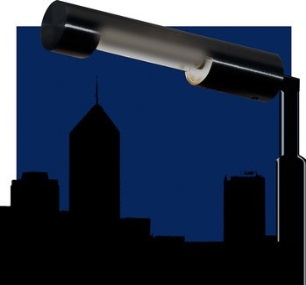 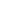 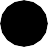 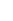 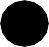 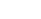 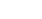 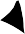 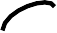 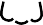 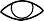 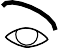 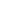 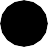 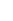 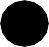 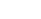 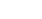 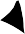 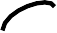 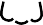 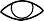 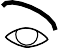 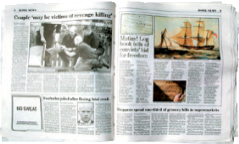 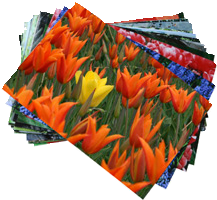 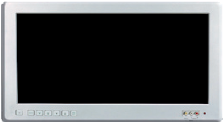 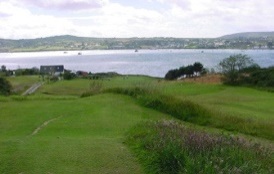 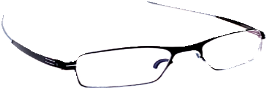 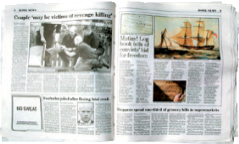 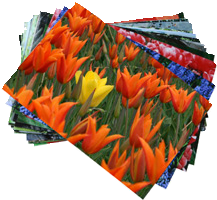 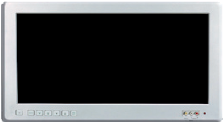 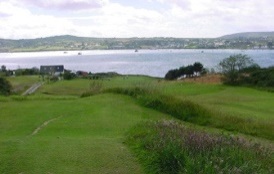 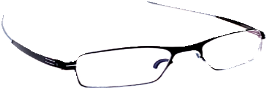 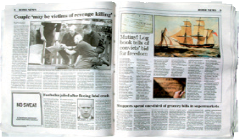 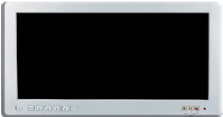 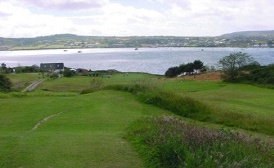 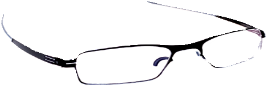 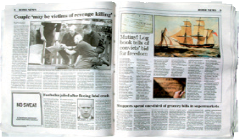 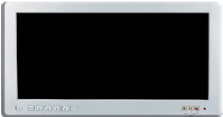 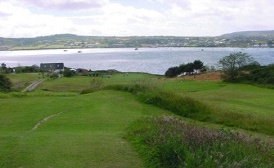 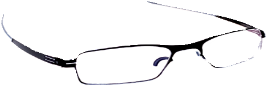 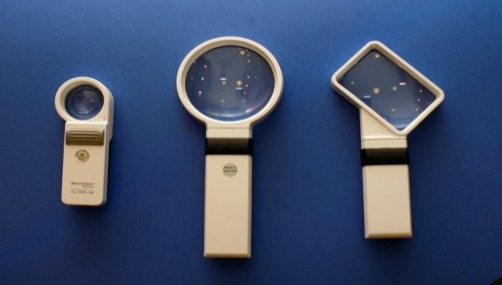 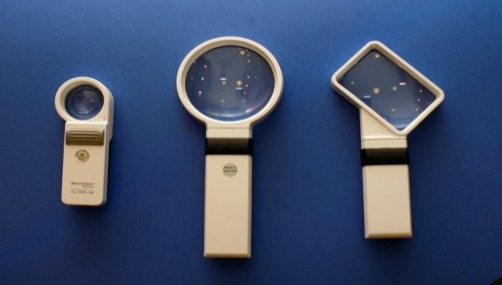 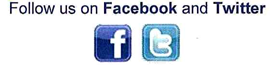 Results of Eye TestResults of Eye TestResults of Eye TestResults of Eye TestResults of Eye TestResults of Eye TestResults of Eye TestResults of Eye TestDate:Date:Date:Date:Date:Date:Date:Ri g h tUnaided VisionSphCylAxixPrismVAUnaided VisionSphCylAxixPrismVALe f tRi g h tDistLe f tRi g h tNearLe f tRi g h tAcuity method or description of functional visionAcuity method or description of functional visionAcuity method or description of functional visionAcuity method or description of functional visionAcuity method or description of functional visionAcuity method or description of functional visionAcuity method or description of functional visionAcuity method or description of functional visionAcuity method or description of functional visionAcuity method or description of functional visionAcuity method or description of functional visionAcuity method or description of functional visionAcuity method or description of functional visionLe f t